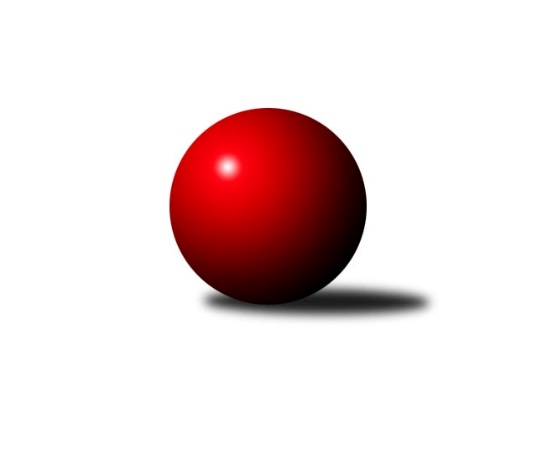 Č.10Ročník 2022/2023	19.11.2022Nejlepšího výkonu v tomto kole: 1704 dosáhlo družstvo: TJ Lokomotiva Liberec BKrajský přebor Libereckého kraje 2022/2023Výsledky 10. kolaSouhrnný přehled výsledků:TJ Bižuterie Jablonec n.N. A	- SK Skalice B	5:1	1593:1482	6.0:2.0	15.11.TJ Lokomotiva Liberec B	- SK Skalice C	4:2	1704:1646	4.0:4.0	15.11.SK Šluknov B	- OK Mikulášovice	2:4	1635:1661	4.0:4.0	16.11.TJ Bižuterie Jablonec n.N. B	- TJ Kovostroj Děčín B	0:6	1382:1631	1.0:7.0	17.11.TJ Spartak Chrastava	- TJ Kuželky Česká Lípa C	5.5:0.5	1645:1388	6.0:2.0	17.11.TJ Sokol Blíževedly	- TJ Kuželky Česká Lípa B	2:4	1588:1591	2.0:6.0	19.11.TJ Doksy A	- TJ Doksy B	5:1	1625:1439	6.0:2.0	19.11.Tabulka družstev:	1.	TJ Kuželky Česká Lípa B	10	8	0	2	41.0 : 19.0 	51.0 : 29.0 	 1660	16	2.	OK Mikulášovice	9	7	0	2	39.5 : 14.5 	52.0 : 20.0 	 1650	14	3.	TJ Kovostroj Děčín B	10	6	1	3	40.0 : 20.0 	50.0 : 30.0 	 1631	13	4.	TJ Lokomotiva Liberec B	10	6	1	3	34.0 : 26.0 	44.0 : 36.0 	 1675	13	5.	TJ Bižuterie Jablonec n.N. A	8	6	0	2	35.0 : 13.0 	42.0 : 22.0 	 1640	12	6.	TJ Doksy A	8	6	0	2	31.5 : 16.5 	42.0 : 22.0 	 1667	12	7.	TJ Spartak Chrastava	9	6	0	3	34.5 : 19.5 	42.5 : 29.5 	 1609	12	8.	SK Šluknov B	10	6	0	4	36.0 : 24.0 	45.0 : 35.0 	 1632	12	9.	TJ Sokol Blíževedly	10	4	0	6	26.5 : 33.5 	35.0 : 45.0 	 1583	8	10.	TJ Doksy B	9	3	0	6	17.5 : 36.5 	25.0 : 47.0 	 1506	6	11.	TJ Bižuterie Jablonec n.N. B	9	3	0	6	16.5 : 37.5 	22.0 : 50.0 	 1538	6	12.	TJ Kuželky Česká Lípa C	10	2	0	8	13.5 : 46.5 	23.5 : 56.5 	 1447	4	13.	SK Skalice B	10	1	1	8	16.0 : 44.0 	27.0 : 53.0 	 1508	3	14.	SK Skalice C	10	0	1	9	14.5 : 45.5 	27.0 : 53.0 	 1484	1Podrobné výsledky kola:	 TJ Bižuterie Jablonec n.N. A	1593	5:1	1482	SK Skalice B	Miroslav Pastyřík	 	 193 	 199 		392 	 2:0 	 344 	 	164 	 180		Ladislav Javorek st.	Matouš Janda	 	 191 	 207 		398 	 1:1 	 388 	 	199 	 189		Eduard Kezer st.	Pavel Nežádal	 	 203 	 196 		399 	 2:0 	 331 	 	177 	 154		Petra Javorková	Daniel Paterko	 	 205 	 199 		404 	 1:1 	 419 	 	189 	 230		Petr Tregnerrozhodčí: Jiří TůmaNejlepší výkon utkání: 419 - Petr Tregner	 TJ Lokomotiva Liberec B	1704	4:2	1646	SK Skalice C	Jitka Havlíková	 	 222 	 200 		422 	 1:1 	 415 	 	224 	 191		Martin Foltyn	Jana Kořínková	 	 216 	 184 		400 	 1:1 	 421 	 	212 	 209		Jiří Horník	Luboš Dvořák	 	 222 	 245 		467 	 2:0 	 354 	 	180 	 174		Petr Hňoupek	Anton Zajac	 	 208 	 207 		415 	 0:2 	 456 	 	226 	 230		Martin Zemanrozhodčí: Bohumír DušekNejlepší výkon utkání: 467 - Luboš Dvořák	 SK Šluknov B	1635	2:4	1661	OK Mikulášovice	Petr Tichý	 	 213 	 202 		415 	 1:1 	 427 	 	205 	 222		Vojtěch Trojan	Jan Marušák	 	 171 	 187 		358 	 0:2 	 420 	 	219 	 201		Petr Kalousek	Anita Morkusová	 	 209 	 228 		437 	 1:1 	 410 	 	217 	 193		Miluše Trojanová	Dušan Knobloch	 	 216 	 209 		425 	 2:0 	 404 	 	203 	 201		Miroslav Soukuprozhodčí: Petr TichýNejlepší výkon utkání: 437 - Anita Morkusová	 TJ Bižuterie Jablonec n.N. B	1382	0:6	1631	TJ Kovostroj Děčín B	Robert Hokynář	 	 157 	 138 		295 	 0:2 	 437 	 	218 	 219		Roman Slavík	Iva Kunová	 	 172 	 157 		329 	 0:2 	 375 	 	186 	 189		Marie Kokešová	Daniel Hokynář	 	 221 	 158 		379 	 1:1 	 406 	 	203 	 203		Tomáš Mrázek	Josef Kuna	 	 180 	 199 		379 	 0:2 	 413 	 	197 	 216		Ladislav Bírovkarozhodčí: Miroslav PastyříkNejlepší výkon utkání: 437 - Roman Slavík	 TJ Spartak Chrastava	1645	5.5:0.5	1388	TJ Kuželky Česká Lípa C	Karel Mottl	 	 181 	 239 		420 	 2:0 	 331 	 	176 	 155		Marie Kubánková	Danuše Husáková	 	 167 	 193 		360 	 1:1 	 360 	 	183 	 177		Jindra Najmanová	Jana Vokounová	 	 215 	 201 		416 	 2:0 	 301 	 	147 	 154		Libuše Lapešová	Ludvík Szabo	 	 247 	 202 		449 	 1:1 	 396 	 	184 	 212		Václav Žitnýrozhodčí: František VokounNejlepší výkon utkání: 449 - Ludvík Szabo	 TJ Sokol Blíževedly	1588	2:4	1591	TJ Kuželky Česká Lípa B	Jiří Přeučil	 	 250 	 189 		439 	 1:1 	 385 	 	177 	 208		Dan Paszek	Ludmila Tomášková	 	 190 	 165 		355 	 0:2 	 395 	 	193 	 202		Jiří Kraus	Pavel Hájek	 	 167 	 211 		378 	 1:1 	 373 	 	178 	 195		Miloslav Pöra	Josef Matějka	 	 209 	 207 		416 	 0:2 	 438 	 	221 	 217		Petr Steinzrozhodčí: Pavel HájekNejlepší výkon utkání: 439 - Jiří Přeučil	 TJ Doksy A	1625	5:1	1439	TJ Doksy B	Jiří Kuric	 	 213 	 219 		432 	 2:0 	 354 	 	185 	 169		Václav Bláha ml.	Jaroslava Vacková	 	 196 	 221 		417 	 2:0 	 344 	 	158 	 186		Kamila Klímová	Jakub Šimon	 	 185 	 216 		401 	 1:1 	 350 	 	189 	 161		Jiří Klíma ml.	Aleš Stach	 	 203 	 172 		375 	 1:1 	 391 	 	185 	 206		Marek Kozákrozhodčí: Kamila KlímováNejlepší výkon utkání: 432 - Jiří KuricPořadí jednotlivců:	jméno hráče	družstvo	celkem	plné	dorážka	chyby	poměr kuž.	Maximum	1.	Miroslav Soukup 	OK Mikulášovice	444.40	302.2	142.2	5.2	5/6	(500)	2.	Petr Steinz 	TJ Kuželky Česká Lípa B	441.73	306.2	135.5	5.8	3/4	(474)	3.	Luboš Dvořák 	TJ Lokomotiva Liberec B	441.30	306.3	135.0	6.2	4/6	(493)	4.	Jiří Kuric 	TJ Doksy A	441.17	302.2	139.0	4.8	6/6	(478)	5.	Jiří Přeučil 	TJ Sokol Blíževedly	435.45	304.2	131.3	5.4	5/6	(475)	6.	Pavel Nežádal 	TJ Bižuterie Jablonec n.N. A	434.17	305.8	128.3	5.8	6/7	(457)	7.	Václav Paluska 	TJ Doksy A	433.83	293.8	140.0	4.2	6/6	(474)	8.	Josef Kuna 	TJ Bižuterie Jablonec n.N. B	433.04	292.8	140.3	6.2	5/5	(460)	9.	Ladislav Bírovka 	TJ Kovostroj Děčín B	431.84	296.9	134.9	7.2	5/6	(471)	10.	Vojtěch Trojan 	OK Mikulášovice	431.21	297.3	133.9	5.2	6/6	(458)	11.	Ludvík Szabo 	TJ Spartak Chrastava	429.80	293.8	136.0	5.3	4/5	(456)	12.	Jaroslav Košek 	TJ Kuželky Česká Lípa B	426.47	292.5	134.0	6.4	3/4	(491)	13.	Jiří Coubal 	TJ Kuželky Česká Lípa B	426.33	292.8	133.6	8.0	3/4	(455)	14.	Roman Slavík 	TJ Kovostroj Děčín B	425.28	294.2	131.1	5.1	6/6	(505)	15.	Anton Zajac 	TJ Lokomotiva Liberec B	424.60	295.2	129.4	6.1	5/6	(448)	16.	Anita Morkusová 	SK Šluknov B	421.83	299.6	122.3	7.1	5/5	(460)	17.	Petr Tichý 	SK Šluknov B	421.42	291.3	130.1	7.7	4/5	(466)	18.	Jitka Havlíková 	TJ Lokomotiva Liberec B	420.13	289.4	130.7	7.4	6/6	(457)	19.	Zdeněk Vokatý 	TJ Bižuterie Jablonec n.N. A	419.86	299.1	120.7	5.9	7/7	(438)	20.	Karel Mottl 	TJ Spartak Chrastava	416.30	293.1	123.3	9.2	4/5	(456)	21.	Petr Tregner 	SK Skalice B	415.40	287.8	127.6	6.8	5/6	(469)	22.	Dušan Knobloch 	SK Šluknov B	415.17	291.7	123.4	9.1	5/5	(442)	23.	Tomáš Mrázek 	TJ Kovostroj Děčín B	414.70	290.6	124.2	6.5	4/6	(429)	24.	Bohumír Dušek 	TJ Lokomotiva Liberec B	412.40	292.6	119.8	8.0	5/6	(455)	25.	Dan Paszek 	TJ Kuželky Česká Lípa B	409.42	288.6	120.8	8.8	3/4	(443)	26.	Miluše Trojanová 	OK Mikulášovice	407.83	289.8	118.0	7.0	4/6	(442)	27.	Alois Veselý 	TJ Sokol Blíževedly	407.00	287.2	119.8	10.5	6/6	(446)	28.	Jiří Horník 	SK Skalice C	405.50	284.2	121.3	10.9	4/5	(427)	29.	Petr Kalousek 	OK Mikulášovice	403.40	282.1	121.3	9.9	5/6	(463)	30.	Jana Vokounová 	TJ Spartak Chrastava	401.69	288.4	113.3	11.3	4/5	(423)	31.	Jiří Kraus 	TJ Kuželky Česká Lípa B	401.67	295.3	106.3	16.7	3/4	(410)	32.	Jana Kořínková 	TJ Lokomotiva Liberec B	400.96	279.2	121.8	8.4	5/6	(440)	33.	Daniel Hokynář 	TJ Bižuterie Jablonec n.N. B	399.12	282.3	116.8	9.9	5/5	(440)	34.	Václav Bláha  st.	TJ Doksy B	398.55	281.6	117.0	11.9	4/4	(432)	35.	Eduard Kezer  st.	SK Skalice B	397.83	278.0	119.8	10.9	4/6	(439)	36.	Miloslav Pöra 	TJ Kuželky Česká Lípa B	397.05	289.9	107.2	12.1	4/4	(472)	37.	Jaroslava Vacková 	TJ Doksy A	391.63	275.3	116.4	7.8	4/6	(422)	38.	Aleš Stach 	TJ Doksy A	391.33	281.3	110.0	8.3	4/6	(432)	39.	Jan Marušák 	SK Šluknov B	388.70	273.8	115.0	10.6	5/5	(407)	40.	Václav Žitný 	TJ Kuželky Česká Lípa C	387.83	281.1	106.8	11.4	6/6	(436)	41.	Marek Kozák 	TJ Doksy B	384.31	279.3	105.0	12.8	4/4	(418)	42.	Danuše Husáková 	TJ Spartak Chrastava	383.07	271.5	111.6	12.1	5/5	(422)	43.	Josef Matějka 	TJ Sokol Blíževedly	382.75	278.8	104.0	10.9	4/6	(432)	44.	Pavel Hájek 	TJ Sokol Blíževedly	380.96	270.5	110.4	11.8	6/6	(425)	45.	Ladislav Javorek  st.	SK Skalice B	380.58	275.1	105.5	10.8	6/6	(410)	46.	Martin Foltyn 	SK Skalice C	378.83	273.3	105.6	15.2	4/5	(415)	47.	Robert Hokynář 	TJ Bižuterie Jablonec n.N. B	371.24	270.4	100.8	14.8	5/5	(410)	48.	Petr Mádl 	TJ Doksy B	369.47	259.7	109.8	15.5	3/4	(410)	49.	Jindra Najmanová 	TJ Kuželky Česká Lípa C	366.50	257.3	109.3	12.0	4/6	(398)	50.	Václav Bláha  ml.	TJ Doksy B	366.17	273.5	92.7	15.6	4/4	(394)	51.	Petr Hňoupek 	SK Skalice C	365.93	267.4	98.5	15.3	5/5	(424)	52.	Marie Kubánková 	TJ Kuželky Česká Lípa C	361.67	264.8	96.9	15.1	6/6	(409)	53.	Libuše Lapešová 	TJ Kuželky Česká Lípa C	357.00	251.3	105.7	13.2	5/6	(410)	54.	Miroslava Löffelmannová 	SK Skalice B	351.00	265.8	85.2	18.5	4/6	(398)	55.	Iva Kunová 	TJ Bižuterie Jablonec n.N. B	329.40	235.8	93.6	14.4	5/5	(343)	56.	Petra Javorková 	SK Skalice B	329.00	250.0	79.0	21.0	4/6	(377)		Martin Zeman 	SK Skalice C	431.00	303.0	128.0	7.0	2/5	(456)		Antonín Hrabě 	TJ Kovostroj Děčín B	428.00	287.0	141.0	2.0	2/6	(432)		Jakub Šimon 	TJ Doksy A	419.17	291.7	127.5	8.3	3/6	(438)		Daniel Paterko 	TJ Bižuterie Jablonec n.N. A	417.17	295.7	121.5	5.3	3/7	(450)		Jiří Vokřál 	TJ Kovostroj Děčín B	415.50	301.3	114.2	6.7	2/6	(426)		Robert Křenek 	SK Skalice C	412.00	292.5	119.5	8.5	1/5	(439)		Jaroslava Kozáková 	SK Skalice B	406.00	286.4	119.6	12.8	1/6	(437)		Matouš Janda 	TJ Bižuterie Jablonec n.N. A	401.38	278.4	123.0	9.4	4/7	(415)		Miroslav Pastyřík 	TJ Bižuterie Jablonec n.N. A	399.25	287.8	111.5	9.4	4/7	(431)		Radek Kozák 	TJ Doksy A	396.67	279.3	117.3	5.2	3/6	(416)		Petr Guth 	TJ Sokol Blíževedly	395.50	274.0	121.5	7.7	2/6	(421)		Libor Křenek 	SK Skalice C	395.40	281.4	114.0	11.6	1/5	(404)		Ludvík Kvasil 	OK Mikulášovice	392.50	287.5	105.0	10.5	2/6	(417)		Jiří Tůma 	TJ Bižuterie Jablonec n.N. A	386.33	278.0	108.3	10.7	3/7	(423)		Jaroslav Chlumský 	TJ Spartak Chrastava	383.67	271.7	112.0	10.3	3/5	(402)		Ladislava Šmídová 	SK Skalice B	380.50	282.5	98.0	17.0	2/6	(391)		Petr Dvořák 	TJ Kuželky Česká Lípa C	380.00	293.0	87.0	22.0	1/6	(380)		Rostislav Doležal 	SK Skalice C	373.00	255.0	118.0	14.0	1/5	(373)		Petr Veselý 	TJ Kovostroj Děčín B	370.00	264.0	106.0	18.0	1/6	(370)		Jiří Klíma  ml.	TJ Doksy B	364.67	262.3	102.3	14.7	1/4	(397)		Ludmila Tomášková 	TJ Sokol Blíževedly	363.73	273.2	90.5	16.1	3/6	(393)		Monika Soukupová 	OK Mikulášovice	363.00	262.5	100.5	13.0	2/6	(410)		Adam Patočka 	TJ Bižuterie Jablonec n.N. B	363.00	267.5	95.5	15.0	1/5	(385)		Jaroslav Jeník 	TJ Spartak Chrastava	363.00	271.0	92.0	14.5	2/5	(381)		Zdeněk Tříško 	OK Mikulášovice	355.00	258.5	96.5	14.3	2/6	(437)		Pavel Leger 	TJ Kuželky Česká Lípa C	354.25	257.8	96.5	15.8	2/6	(368)		Věra Navrátilová 	SK Šluknov B	354.25	265.3	89.0	15.5	2/5	(363)		Marie Kokešová 	TJ Kovostroj Děčín B	347.50	263.5	84.0	16.5	2/6	(375)		Filip Doležal 	TJ Doksy B	346.50	252.0	94.5	16.0	2/4	(356)		Kamila Klímová 	TJ Doksy B	344.00	244.0	100.0	9.0	1/4	(344)		Jitka Vlasáková 	SK Skalice C	341.63	256.4	85.3	17.3	2/5	(383)		Marek Doležal 	SK Skalice C	322.25	242.3	80.0	25.5	2/5	(373)		Jiří Houdek 	TJ Kovostroj Děčín B	320.00	270.0	50.0	34.0	1/6	(320)		Dalibor Češek 	TJ Kuželky Česká Lípa C	317.83	237.8	80.0	21.8	3/6	(371)		Michal Valeš 	TJ Doksy B	316.00	244.0	72.0	19.0	1/4	(316)		Milan Hňoupek 	SK Skalice C	305.25	220.5	84.8	20.0	2/5	(359)		Monika Starkbaumová 	TJ Doksy B	292.00	214.0	78.0	23.0	1/4	(292)Sportovně technické informace:Starty náhradníků:registrační číslo	jméno a příjmení 	datum startu 	družstvo	číslo startu
Hráči dopsaní na soupisku:registrační číslo	jméno a příjmení 	datum startu 	družstvo	Program dalšího kola:11. kolo23.11.2022	st	17:00	TJ Kuželky Česká Lípa C - TJ Kuželky Česká Lípa B	24.11.2022	čt	17:00	TJ Kovostroj Děčín B - OK Mikulášovice	24.11.2022	čt	17:00	SK Skalice C - TJ Doksy A	24.11.2022	čt	17:00	TJ Lokomotiva Liberec B - TJ Spartak Chrastava	25.11.2022	pá	17:00	SK Skalice B - TJ Doksy B	26.11.2022	so	9:00	TJ Sokol Blíževedly - SK Šluknov B	Nejlepší šestka kola - absolutněNejlepší šestka kola - absolutněNejlepší šestka kola - absolutněNejlepší šestka kola - absolutněNejlepší šestka kola - dle průměru kuželenNejlepší šestka kola - dle průměru kuželenNejlepší šestka kola - dle průměru kuželenNejlepší šestka kola - dle průměru kuželenNejlepší šestka kola - dle průměru kuželenPočetJménoNázev týmuVýkonPočetJménoNázev týmuPrůměr (%)Výkon4xLuboš DvořákLok. Liberec B4674xLudvík SzaboChrastava114.724491xMartin ZemanSkalice C4562xRoman SlavíkKovostroj B113.044373xLudvík SzaboChrastava4492xAnita MorkusováŠluknov B111.964375xJiří PřeučilBlíževedly4395xJiří KuricDoksy A111.844326xPetr SteinzČ. Lípa B4385xLuboš DvořákLok. Liberec B109.624673xAnita MorkusováŠluknov B4372xVojtěch TrojanMikulášovice109.4427